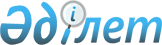 Мемлекеттік мүлікті республикалық меншіктен коммуналдық меншікке берудің кейбір мәселелері туралыҚазақстан Республикасы Үкіметінің 2019 жылғы 19 наурыздағы № 121 қаулысы.
      "Мемлекеттік заңды тұлғаларға бекітіліп берілген мемлекеттік мүлікті мемлекеттік меншіктің бір түрінен екіншісіне беру қағидасын бекіту туралы" Қазақстан Республикасы Үкіметінің 2011 жылғы 1 маусымдағы № 616 қаулысына сәйкес Қазақстан Республикасының Үкіметі ҚАУЛЫ ЕТЕДІ: 
      1. "Қорғас" шекара маңы ынтымақтастығы халықаралық орталығы" акционерлік қоғамының 100 (жүз) пайыз мөлшерiндегi акцияларының мемлекеттiк пакетi Қазақстан Республикасының заңнамасында белгіленген тәртіппен республикалық меншiктен Алматы облысының коммуналдық меншiгіне берілсін. 
      2. Қазақстан Республикасы Қаржы министрлігінің Мемлекеттік мүлік және жекешелендіру комитеті Алматы облысының әкімдігімен бірлесіп, Қазақстан Республикасының заңнамасында белгіленген тәртіппен осы қаулыдан туындайтын қажетті шараларды қабылдасын. 
      3. Қазақстан Республикасы Үкіметінің кейбір шешімдеріне мынадай өзгерістер мен толықтырулар енгізілсін:
      1) "Акциялардың мемлекеттік пакеттеріне мемлекеттік меншіктің түрлері және ұйымдарға қатысудың мемлекеттік үлестері туралы" Қазақстан Республикасы Үкіметінің 1999 жылғы 12 сәуірдегі № 405 қаулысында (Қазақстан Республикасының ПҮАЖ-ы, 1999 ж., № 13, 124-құжат):
      көрсетілген қаулымен бекітілген акцияларының мемлекеттік пакеттері мен үлестері коммуналдық меншікке жатқызылған акционерлік қоғамдар мен шаруашылық серіктестіктердің тізбесі:
      "Алматы облысы" деген бөлімде:
      мынадай мазмұндағы реттік нөмірі 198-20-жолмен толықтырылсын:
      "198-20. "Қорғас" шекара маңы ынтымақтастығы халықаралық орталығы" акционерлік қоғамы";
      акцияларының мемлекеттік пакеттері мен қатысу үлестері республикалық меншікте қалатын акционерлік қоғамдар мен шаруашылық серіктестіктердің тізбесінде:
      "Алматы облысы" деген бөлімде:
      реттік нөмірі 38-6-жол алып тасталсын;
      2) "Жекешелендірудің 2016 – 2020 жылдарға арналған кейбір мәселелері туралы" Қазақстан Республикасы Үкіметінің 2015 жылғы 30 желтоқсандағы № 1141 қаулысында (Қазақстан Республикасының ПҮАЖ-ы, 2015 ж., № 77-78-79, 588-құжат):
      көрсетілген қаулымен бекітілген басым тәртіппен жекешелендіруге жататын республикалық меншіктегі ірі ұйымдардың тізбесінде:
      "Қазақстан Республикасының Қаржы министрлігі" деген бөлімде:
      реттік нөмірі 7-жол алып тасталсын.
      4. Осы қаулы қол қойылған күнінен бастап қолданысқа енгізіледі.
					© 2012. Қазақстан Республикасы Әділет министрлігінің «Қазақстан Республикасының Заңнама және құқықтық ақпарат институты» ШЖҚ РМК
				
      Қазақстан Республикасының
Премьер-Министрі

А. Мамин
